 № ______                                                                          «__» __________ 2021р.    ВЕРХОВНА РАДА УКРАЇНИВідповідно до частини першої статті 93 Конституції України, частини першої статті 12 Закону України «Про статус народного депутата України» та статті 89 Закону України «Про Регламент Верховної Ради України» в  порядку законодавчої ініціативи вносимо на розгляд Верховної Ради України проект Закону України «Про внесення змін до Митного кодексу України щодо створення сприятливих умов для залучення масштабних інвестицій у промислове виробництво».Доповідати  проект Закону на пленарному засіданні Верховної Ради України буде народний депутат України Наталуха Дмитро Андрійович.Додатки:Проект Закону України на 2 арк.Пояснювальна записка  на 8 арк.Порівняльна таблиця на 4 арк.4.  Проект Постанови Верховної Ради України на 1 арк.5.  Матеріали законопроекту в електронному вигляді.Народні депутати України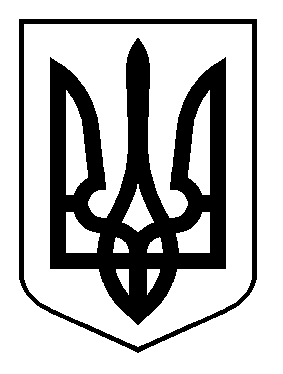 НАРОДНИЙ ДЕПУТАТ УКРАЇНИ01008, м. Київ, вул. М. Грушевського, 5